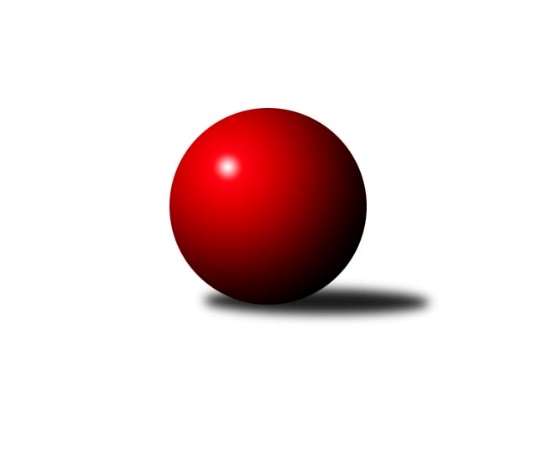 Č.1Ročník 2018/2019	9.9.2018Jihomoravský KP1 jih 2018/2019Výsledky 1. kolaSouhrnný přehled výsledků:SK Podlužan Prušánky B	- TJ Lokomotiva Valtice B	7:1	2716:2578	(7.0:5.0)	7.9.TJ Jiskra Kyjov 	- KC Hodonín 	7:1	2563:2427	(7.0:5.0)	9.9.KK Vyškov C	- TJ Sokol Vážany 	6:2	2759:2640	(9.0:3.0)	8.9.TJ Sokol Šanov B	- KK Sokol Litenčice 	4:4	2437:2337	(6.0:6.0)	7.9.TJ Sokol Vracov B	- SK Podlužan Prušánky C	3:5	2606:2638	(7.0:5.0)	7.9.Tabulka družstev:	1.	SK Podlužan Prušánky B	1	1	0	0	7.0 : 1.0 	7.0 : 5.0 	 2716	2	2.	TJ Jiskra Kyjov 	1	1	0	0	7.0 : 1.0 	7.0 : 5.0 	 2563	2	3.	KK Vyškov C	1	1	0	0	6.0 : 2.0 	9.0 : 3.0 	 2759	2	4.	SK Podlužan Prušánky C	1	1	0	0	5.0 : 3.0 	5.0 : 7.0 	 2638	2	5.	TJ Sokol Šanov B	1	0	1	0	4.0 : 4.0 	6.0 : 6.0 	 2437	1	6.	KK Sokol Litenčice 	1	0	1	0	4.0 : 4.0 	6.0 : 6.0 	 2337	1	7.	TJ Sokol Vracov B	1	0	0	1	3.0 : 5.0 	7.0 : 5.0 	 2606	0	8.	TJ Sokol Vážany 	1	0	0	1	2.0 : 6.0 	3.0 : 9.0 	 2640	0	9.	TJ Lokomotiva Valtice B	1	0	0	1	1.0 : 7.0 	5.0 : 7.0 	 2578	0	10.	KC Hodonín 	1	0	0	1	1.0 : 7.0 	5.0 : 7.0 	 2427	0	 KK Vyškov C	2759	6:2	2640	TJ Sokol Vážany 	Petr Večerka/Lucie Trávníčková	 	 208 	 205 		413 	 0:2 	 459 	 	228 	 231		Radim Kroupa	Petr Matuška	 	 247 	 252 		499 	 2:0 	 432 	 	209 	 223		Jozef Kamenišťák	Břetislav Láník	 	 240 	 222 		462 	 2:0 	 425 	 	206 	 219		Petr Sedláček	Tomáš Jelínek	 	 219 	 246 		465 	 2:0 	 438 	 	208 	 230		Dušan Zahradník	Milan Svačina	 	 220 	 235 		455 	 2:0 	 413 	 	197 	 216		Petr Malý/Pavel Lasovský	Miloslav Krejčí	 	 223 	 242 		465 	 1:1 	 473 	 	213 	 260		Josef Kamenišťákrozhodčí: LÁNÍK BřetislavNejlepší výkon utkání: 499 - Petr Matuška2. kolo16.9.2018	ne	9:00	TJ Sokol Vážany  - TJ Sokol Šanov B	